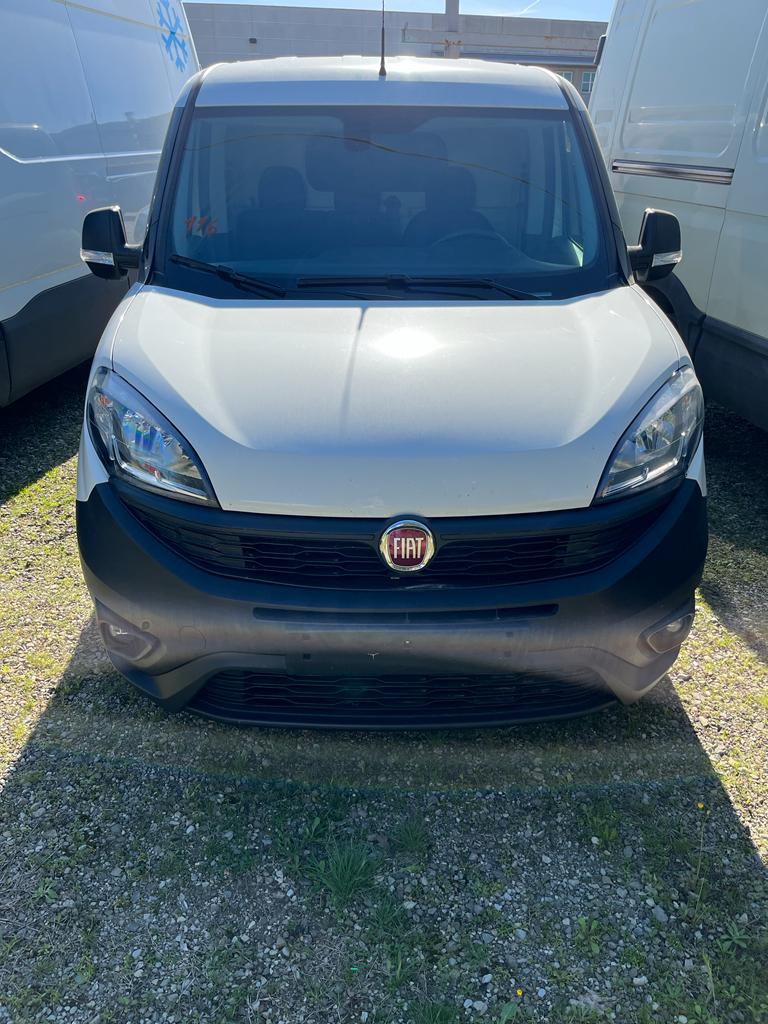 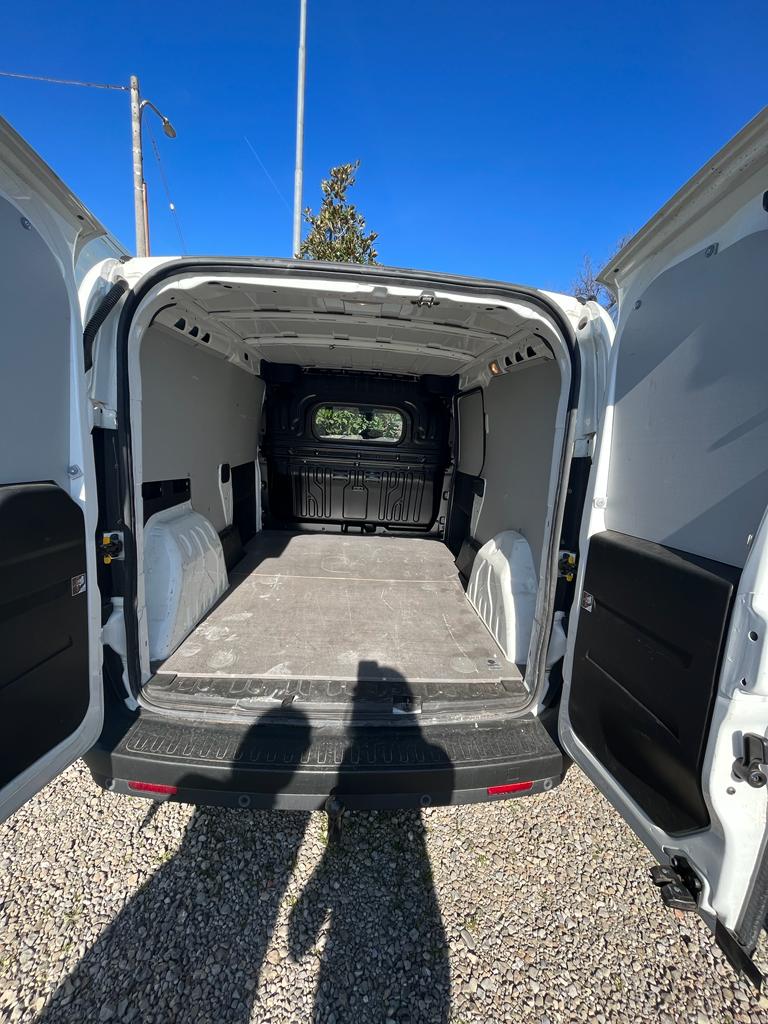 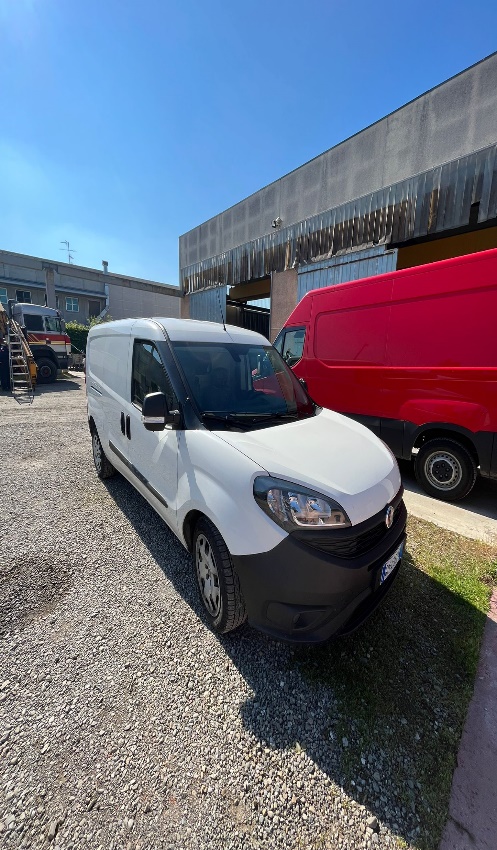 MODELLO: FIAT DOBLO’ALTEZZA FURGONE ESTERNA: 1,77 mtPORTATA: 930 kgMISURE INTERNE UTILI:ALTEZZA: 1,25 mtLUNGHEZZA: 1,75 mtLARGHEZZA: 1,35 mtLARGHEZZA PASSARUOTE: 1,20 mtBOCCA D’INGRESSO:ALTEZZA: 1,20 mtLARGHEZZA: 1,25 mt